Zadanie 3. Analiza atrakcyjności sektora według modelu Portera i ocena punktowa atrakcyjności sektora, w którym działa przedsiębiorstwo ............................Określenie wielkości i struktury sektoraTab. 1. Wielkość i struktura sektoraPrzeanalizuj strukturę wewnętrzną sektora, w którym działa Twoje przedsiębiorstwo; wpisz 10 przedsiębiorstw mających najwyższe obroty i określ ich udziały w rynku w ostatnich 3 latach (jeśli sektor jest bardzo rozproszony – określ udziały grup producentów).Groźba pojawienia się nowych konkurentów:Określ jak duże są bariery wejścia (ekonomiczne i biurokratyczne) do sektora i co się składa na koszt wejścia; określ jak duża jest możliwość zwalczania nowych producentów przez przedsiębiorstwa sektora?Określ, jaka jest bieżąca i przyszła rentowność sektora?Określ, w jakiej fazie życia znajdują się najważniejsze wyroby sektora, ile lat życia mają przed sobą?Czy obecnie sektor jest oceniany przez inwestorów za atrakcyjny i czy jest duże zainteresowanie wejściem do niego?Określ, którzy inwestorzy mają możliwość pokonania barier wejścia do sektora i staną się w najbliższych latach jego uczestnikami?Groźba pojawienia się substytutówJakie substytuty produktów sektora występują obecnie i jaką część popytu zaspokajają?Jakie substytuty pojawią się w przyszłości i w jakim stopniu będą zagrażały rozwojowi sektora?Jaka jest możliwość podjęcia produkcji substytutów przez producentów badanego sektora?Określ siłę oddziaływań dostawców – dokonaj segmentacji (podziału) dostawców, wyróżniając grupy jednorodne, przyjmując, jako kryterium rodzaj produktów, wielkość dostawcy, kierunek geograficzny lub inne, charakterystyczne dla danego sektora. Następnie, biorąc pod uwagę 7 czynników wymienionych w modelu konkurencji Portera, oceń w punktach (0 do 5) siłę oddziaływania każdej z grup dostawców. Który z dostawców ma największą siłę oddziaływania, a których dostawców można zmienić lub zdominować? Oceń w oparciu o analizę 7 czynników wymienionych na rys. 1Siła oddziaływań nabywców – dokonaj segmentacji rynku, wyróżniając wśród nabywców jednorodne grupy według kryterium kierunku i sposobu sprzedaży, kierunku geograficznego, udziału w rynku, itp. Oceń siłę oddziaływania każdej grupy nabywców, opierając się na kryteriach z modelu konkurencji Portera. Od której grupy klientów zależy przede wszystkim rozwój sektora, a która grupa stwarza najwięcej trudności? Oceń w oparciu o analizę 7 czynników wymienionych na rys. 1Rys. 1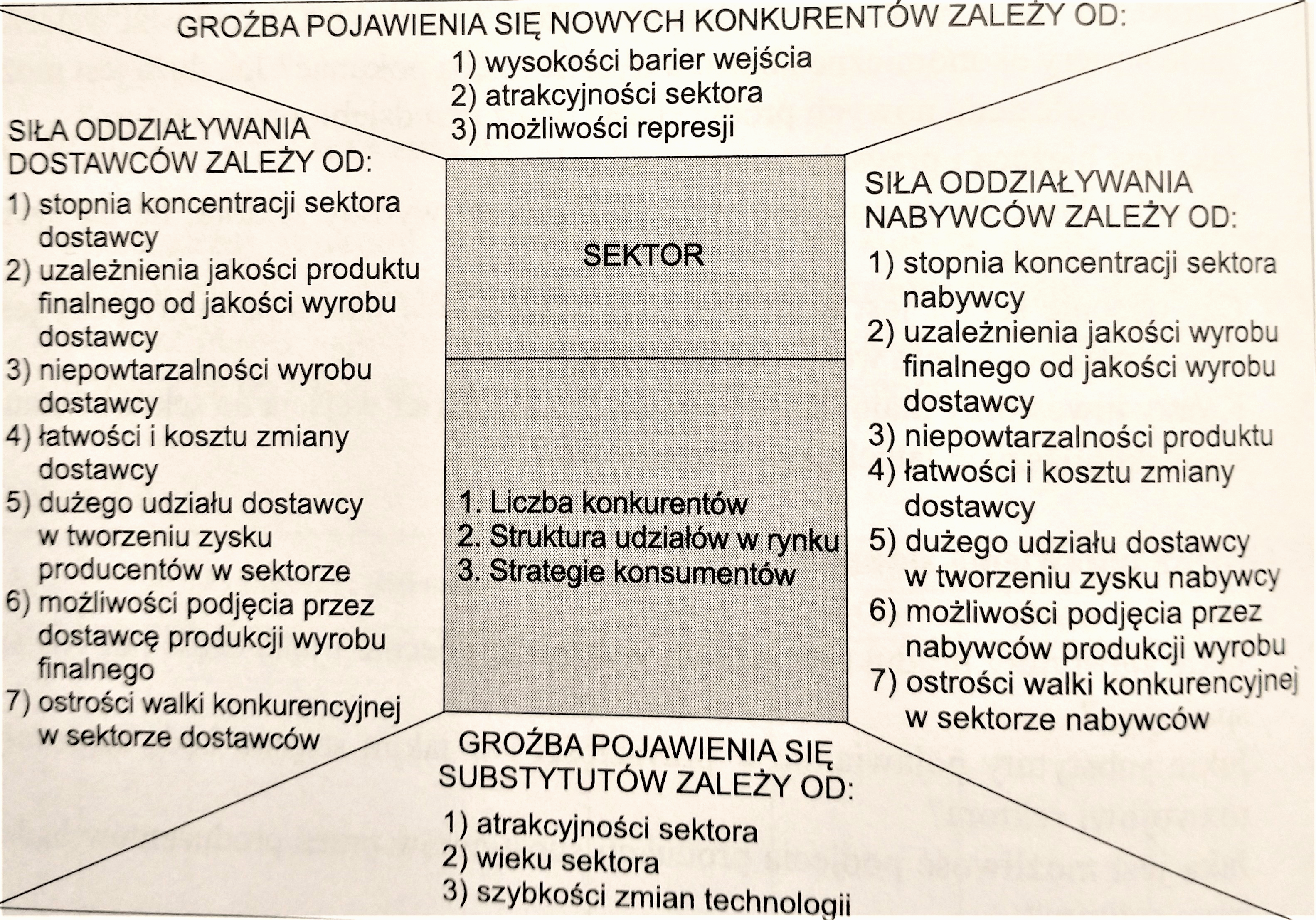 Wyniki analiz przedstaw na poniższym rysunku (uzupełnij model):Wnioski z analizy: groźby pojawienia się nowych konkurentów, groźby pojawienia się substytutów, siły oddziaływań dostawców, siły oddziaływania nabywców............................................................Wyniki analizy w formie modelu konkurencyjności:*zaznacz ryzyko................ uzupełnijOcena punktowa atrakcyjności sektora, w którym działa przedsiębiorstwo ......:Analiza sektora z punktu widzenia 15 kryteriów, dla każdego określ wartość - ocenę od 1 do 5 pkt (im korzystniejszy wpływ tym ocena wyższa), wartość oceny kryteriów w sektorze oraz ocenę ważoną wpisz w tabelę 2.Tab. 2. Punktowa ocena atrakcyjności sektoraWnioski z analizy punkowej:Podsumowanie analiz jakościowej i ilościowej sektora, w którym działa przedsiębiorstwo ...:lpGłówni producenci sektora:Udział w rynku [%]Udział w rynku [%]Udział w rynku [%]1.2018201920202.3.4.5.6.7.8.9.10.Pozostali:1.2.GROŹBA POJAWIENIA SIĘ NOWYCH KONKURENTÓW*GROŹBA POJAWIENIA SIĘ NOWYCH KONKURENTÓW*GROŹBA POJAWIENIA SIĘ NOWYCH KONKURENTÓW*DUŻAŚREDNIAMAŁAPotencjalni konkurenci: ..........................................Potencjalni konkurenci: ..........................................Potencjalni konkurenci: ..........................................SIŁA ODDZIAŁYWANIA GŁÓWNYCH DOSTAWCÓW (od 0 do 5)SEKTORSEKTORSEKTORSIŁA ODDZIAŁYWANIA GŁÓWNYCH NABYWCÓW(od 0 do 5)Dostawcy:1. ...2. ...3. ...4. ...5. ...6. ...1. Liczba konkurentów:....2. Struktura udziałów w rynku[%]:..........................3.Strategie konsumentów:1. Liczba konkurentów:....2. Struktura udziałów w rynku[%]:..........................3.Strategie konsumentów:1. Liczba konkurentów:....2. Struktura udziałów w rynku[%]:..........................3.Strategie konsumentów:Nabywcy:1. ...2. ...3. ...4. ...5. ...6. ...GROŹBA POJAWIENIA SIĘ SUBSTYTUTÓW*GROŹBA POJAWIENIA SIĘ SUBSTYTUTÓW*GROŹBA POJAWIENIA SIĘ SUBSTYTUTÓW*DUŻAŚREDNIAMAŁAPotencjalne substytuty: ....................................Potencjalne substytuty: ....................................Potencjalne substytuty: ....................................lpKryterium ocenyWaga kryterium (od 1 do 3)Wartość kryterium w sektorze (od 1 do 5)Ocena ważona1.Wielkość rynku32.Przewidywana stopa wzrostu rynku33.Rentowność sektora 34.Stopień koncentracji sektora25.Ostrość walki konkurencyjnej36.Wysokość barier wejścia27.Wysokość barier wyjścia18.Groźba pojawienia się substytutów29.Groźba pojawienia się nowych konkurentów310.Pewność zaopatrzenia111.Stabilność technologiczna212.Możliwość różnicowania produktów113.Możliwość dywersyfikowania działalności114.Sezonowość i cykliczność115.Zagrożenie dla środowiska naturalnego2OCENA ŁĄCZNA:OCENA ŁĄCZNA:30